Муниципальное бюджетное общеобразовательное учреждениеКонзаводская средняя общеобразовательная школа №2Анализрезультатов всероссийской проверочной работыобучающихся 2 класса МБОУ Конзаводской СОШ №2Обучающиеся 2 класса – участники ВПР по русскому языку. Работа была проведена 12.10.2017 года. Во 2 классе 23 обучающихся, работу выполняли все, что составляет 100% от общего количества обучающихся.Из 7 заданий по русскому языку с 3 заданиями (35%) справились все обучающиеся (100%). Задания:1. Внимательно прочитай и спиши текст.1К1 -соблюдение орфографических норм1К2 - соблюдение пунктуационных норм1К3 - правильность списывания текста2. Расставь по алфавиту и запиши в алфавитном порядке данные слова.3. Подчеркни слова, в которых первая буква обозначает звонкий согласный звук.4. Подчеркни слова, в которых первая буква обозначает мягкий согласный звук.5. Раздели слова на слоги. При делении слов на слоги используй вертикальную линию.6. Запиши только те слова, которые можно разделить для переноса. Обозначь место переноса чёрточкой.7. Составь предложения из данных слов, запиши его правильно.С заданиями:1. Внимательно прочитай и спиши текст - 1К1 -соблюдение орфографических норм (не выполнил 1 обучающийся)1К2 - соблюдение пунктуационных норм (не выполнил 1 обучающийся)1К3 - правильность списывания текста (не справилось 3 участника).2. Расставь по алфавиту и запиши в алфавитном порядке данные слова-не справились 2 участника, следовательно задания выполнены на 91%.Самое трудное задание - 3. Подчеркни слова, в которых первая буква обозначает звонкий согласный звук. Не справились 13 участников, поэтому задания выполнены на 43%.С заданием 4. Подчеркни слова, в которых первая буква обозначает мягкий согласный звук.не справились  11 участников, задания выполнены на 52%.5. Раздели слова на слоги. При делении слов на слоги используй вертикальную линию- не справились  10 участников, задания выполнены на 57%.С заданием 6. Запиши только те слова, которые можно разделить для переноса. Обозначь место переноса чёрточкой - не справились  5 участников, задания выполнены на 79%.С заданием 7. Составь предложения из данных слов, запиши его правильно.не выполнили 11 обучающихся, задания выполнены на 52% Из приведенных данных можно сделать вывод, что все задания, кроме 3 выполнены больше, чем на 50%.Результаты ВПР по русскому языку:«5» - 3«4» - 10«3» - 9«2» - 1Качество ВПР по русскому языку (октябрь)  – 57%Зам директора _________ И. А. ДраганМБОУ Конзаводская СОШ № 2(23 уч.)МБОУ Конзаводская СОШ № 2(23 уч.)МБОУ Конзаводская СОШ № 2(23 уч.)МБОУ Конзаводская СОШ № 2(23 уч.)МБОУ Конзаводская СОШ № 2(23 уч.)МБОУ Конзаводская СОШ № 2(23 уч.)МБОУ Конзаводская СОШ № 2(23 уч.)МБОУ Конзаводская СОШ № 2(23 уч.)МБОУ Конзаводская СОШ № 2(23 уч.)МБОУ Конзаводская СОШ № 2(23 уч.)МБОУ Конзаводская СОШ № 2(23 уч.)ВПР октябрь 2017. 2 классВПР октябрь 2017. 2 классВПР октябрь 2017. 2 классВПР октябрь 2017. 2 классВПР октябрь 2017. 2 классВПР октябрь 2017. 2 классВПР октябрь 2017. 2 классВПР октябрь 2017. 2 классВПР октябрь 2017. 2 классВПР октябрь 2017. 2 классВПР октябрь 2017. 2 классВПР октябрь 2017. 2 классВПР октябрь 2017. 2 классВПР октябрь 2017. 2 классВПР октябрь 2017. 2 классВПР октябрь 2017. 2 классВПР октябрь 2017. 2 классВПР октябрь 2017. 2 классДата:Дата:Дата:Дата:Дата:12.10.201612.10.201612.10.201612.10.201612.10.201612.10.201612.10.201612.10.201612.10.201612.10.201612.10.201612.10.201612.10.2016Предмет:Предмет:Предмет:Предмет:Предмет:Русский языкРусский языкРусский языкРусский языкРусский языкРусский языкРусский языкРусский языкРусский языкРусский языкРусский языкРусский языкРусский языкСтатистика по отметкамСтатистика по отметкамСтатистика по отметкамСтатистика по отметкамСтатистика по отметкамСтатистика по отметкамСтатистика по отметкамСтатистика по отметкамСтатистика по отметкамСтатистика по отметкамСтатистика по отметкамСтатистика по отметкамСтатистика по отметкамСтатистика по отметкамСтатистика по отметкамСтатистика по отметкамСтатистика по отметкамСтатистика по отметкамМаксимальный первичный балл: 21Максимальный первичный балл: 21Максимальный первичный балл: 21Максимальный первичный балл: 21Максимальный первичный балл: 21Максимальный первичный балл: 21Максимальный первичный балл: 21Максимальный первичный балл: 21Максимальный первичный балл: 21Максимальный первичный балл: 21Максимальный первичный балл: 21Максимальный первичный балл: 21Максимальный первичный балл: 21Максимальный первичный балл: 21Максимальный первичный балл: 21Максимальный первичный балл: 21Максимальный первичный балл: 21Максимальный первичный балл: 21ООООООООООООООООООООООООКол-во уч.Распределение групп баллов в %Распределение групп баллов в %Распределение групп баллов в %Распределение групп баллов в %ООООООООООООООООООООООООКол-во уч.2345Вся выборкаВся выборкаВся выборкаВся выборкаВся выборкаВся выборкаВся выборкаВся выборкаВся выборкаВся выборкаВся выборкаВся выборка13649002.415.536.545.6Ростовская обл.Ростовская обл.Ростовская обл.Ростовская обл.Ростовская обл.Ростовская обл.Ростовская обл.Ростовская обл.Ростовская обл.Ростовская обл.Ростовская обл.416122.819.638.639Зимовниковский муниципальный районЗимовниковский муниципальный районЗимовниковский муниципальный районЗимовниковский муниципальный районЗимовниковский муниципальный районЗимовниковский муниципальный районЗимовниковский муниципальный районЗимовниковский муниципальный районЗимовниковский муниципальный районЗимовниковский муниципальный район3817.338.630.723.4(sch613812) МБОУ Конзаводская СОШ № 2     (sch613812) МБОУ Конзаводская СОШ № 2     (sch613812) МБОУ Конзаводская СОШ № 2     (sch613812) МБОУ Конзаводская СОШ № 2     (sch613812) МБОУ Конзаводская СОШ № 2     (sch613812) МБОУ Конзаводская СОШ № 2     (sch613812) МБОУ Конзаводская СОШ № 2     (sch613812) МБОУ Конзаводская СОШ № 2     (sch613812) МБОУ Конзаводская СОШ № 2     234.339.143.513Общая гистограмма отметокОбщая гистограмма отметокОбщая гистограмма отметокОбщая гистограмма отметокОбщая гистограмма отметокОбщая гистограмма отметокОбщая гистограмма отметокОбщая гистограмма отметокОбщая гистограмма отметокОбщая гистограмма отметокОбщая гистограмма отметокОбщая гистограмма отметокОбщая гистограмма отметокОбщая гистограмма отметокОбщая гистограмма отметокОбщая гистограмма отметокОбщая гистограмма отметокОбщая гистограмма отметок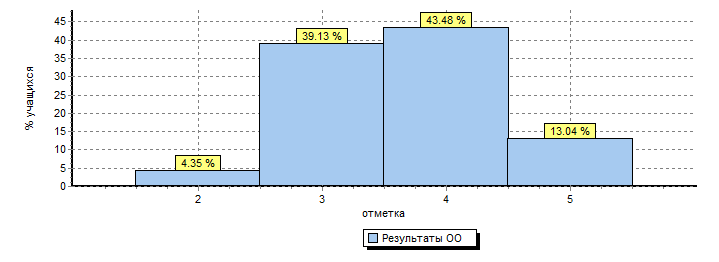 Распределение отметок по вариантамРаспределение отметок по вариантамРаспределение отметок по вариантамРаспределение отметок по вариантамРаспределение отметок по вариантамРаспределение отметок по вариантамРаспределение отметок по вариантамРаспределение отметок по вариантамРаспределение отметок по вариантамРаспределение отметок по вариантамРаспределение отметок по вариантамРаспределение отметок по вариантамРаспределение отметок по вариантамРаспределение отметок по вариантамРаспределение отметок по вариантамРаспределение отметок по вариантамРаспределение отметок по вариантамРаспределение отметок по вариантамВариантВариантВариантВариант22345Кол-во уч.77775421188881146112КомплектКомплектКомплектКомплект11910323Столбец "Распределение групп баллов в %": 
Если  группа баллов «2» более 50% (успеваемость менее 50%), соответствующая  ячейка графы «2» маркируется серым цветом;
Если  количество учеников в группах баллов «5» и «4» в сумме более 50% (кач-во знаний более 50%), соответствующие ячейки столбцов «4» и «5» маркируются жирным шрифтомСтолбец "Распределение групп баллов в %": 
Если  группа баллов «2» более 50% (успеваемость менее 50%), соответствующая  ячейка графы «2» маркируется серым цветом;
Если  количество учеников в группах баллов «5» и «4» в сумме более 50% (кач-во знаний более 50%), соответствующие ячейки столбцов «4» и «5» маркируются жирным шрифтомСтолбец "Распределение групп баллов в %": 
Если  группа баллов «2» более 50% (успеваемость менее 50%), соответствующая  ячейка графы «2» маркируется серым цветом;
Если  количество учеников в группах баллов «5» и «4» в сумме более 50% (кач-во знаний более 50%), соответствующие ячейки столбцов «4» и «5» маркируются жирным шрифтомСтолбец "Распределение групп баллов в %": 
Если  группа баллов «2» более 50% (успеваемость менее 50%), соответствующая  ячейка графы «2» маркируется серым цветом;
Если  количество учеников в группах баллов «5» и «4» в сумме более 50% (кач-во знаний более 50%), соответствующие ячейки столбцов «4» и «5» маркируются жирным шрифтомСтолбец "Распределение групп баллов в %": 
Если  группа баллов «2» более 50% (успеваемость менее 50%), соответствующая  ячейка графы «2» маркируется серым цветом;
Если  количество учеников в группах баллов «5» и «4» в сумме более 50% (кач-во знаний более 50%), соответствующие ячейки столбцов «4» и «5» маркируются жирным шрифтомСтолбец "Распределение групп баллов в %": 
Если  группа баллов «2» более 50% (успеваемость менее 50%), соответствующая  ячейка графы «2» маркируется серым цветом;
Если  количество учеников в группах баллов «5» и «4» в сумме более 50% (кач-во знаний более 50%), соответствующие ячейки столбцов «4» и «5» маркируются жирным шрифтомСтолбец "Распределение групп баллов в %": 
Если  группа баллов «2» более 50% (успеваемость менее 50%), соответствующая  ячейка графы «2» маркируется серым цветом;
Если  количество учеников в группах баллов «5» и «4» в сумме более 50% (кач-во знаний более 50%), соответствующие ячейки столбцов «4» и «5» маркируются жирным шрифтомСтолбец "Распределение групп баллов в %": 
Если  группа баллов «2» более 50% (успеваемость менее 50%), соответствующая  ячейка графы «2» маркируется серым цветом;
Если  количество учеников в группах баллов «5» и «4» в сумме более 50% (кач-во знаний более 50%), соответствующие ячейки столбцов «4» и «5» маркируются жирным шрифтомСтолбец "Распределение групп баллов в %": 
Если  группа баллов «2» более 50% (успеваемость менее 50%), соответствующая  ячейка графы «2» маркируется серым цветом;
Если  количество учеников в группах баллов «5» и «4» в сумме более 50% (кач-во знаний более 50%), соответствующие ячейки столбцов «4» и «5» маркируются жирным шрифтомСтолбец "Распределение групп баллов в %": 
Если  группа баллов «2» более 50% (успеваемость менее 50%), соответствующая  ячейка графы «2» маркируется серым цветом;
Если  количество учеников в группах баллов «5» и «4» в сумме более 50% (кач-во знаний более 50%), соответствующие ячейки столбцов «4» и «5» маркируются жирным шрифтомСтолбец "Распределение групп баллов в %": 
Если  группа баллов «2» более 50% (успеваемость менее 50%), соответствующая  ячейка графы «2» маркируется серым цветом;
Если  количество учеников в группах баллов «5» и «4» в сумме более 50% (кач-во знаний более 50%), соответствующие ячейки столбцов «4» и «5» маркируются жирным шрифтомСтолбец "Распределение групп баллов в %": 
Если  группа баллов «2» более 50% (успеваемость менее 50%), соответствующая  ячейка графы «2» маркируется серым цветом;
Если  количество учеников в группах баллов «5» и «4» в сумме более 50% (кач-во знаний более 50%), соответствующие ячейки столбцов «4» и «5» маркируются жирным шрифтомСтолбец "Распределение групп баллов в %": 
Если  группа баллов «2» более 50% (успеваемость менее 50%), соответствующая  ячейка графы «2» маркируется серым цветом;
Если  количество учеников в группах баллов «5» и «4» в сумме более 50% (кач-во знаний более 50%), соответствующие ячейки столбцов «4» и «5» маркируются жирным шрифтомСтолбец "Распределение групп баллов в %": 
Если  группа баллов «2» более 50% (успеваемость менее 50%), соответствующая  ячейка графы «2» маркируется серым цветом;
Если  количество учеников в группах баллов «5» и «4» в сумме более 50% (кач-во знаний более 50%), соответствующие ячейки столбцов «4» и «5» маркируются жирным шрифтомСтолбец "Распределение групп баллов в %": 
Если  группа баллов «2» более 50% (успеваемость менее 50%), соответствующая  ячейка графы «2» маркируется серым цветом;
Если  количество учеников в группах баллов «5» и «4» в сумме более 50% (кач-во знаний более 50%), соответствующие ячейки столбцов «4» и «5» маркируются жирным шрифтомСтолбец "Распределение групп баллов в %": 
Если  группа баллов «2» более 50% (успеваемость менее 50%), соответствующая  ячейка графы «2» маркируется серым цветом;
Если  количество учеников в группах баллов «5» и «4» в сумме более 50% (кач-во знаний более 50%), соответствующие ячейки столбцов «4» и «5» маркируются жирным шрифтомСтолбец "Распределение групп баллов в %": 
Если  группа баллов «2» более 50% (успеваемость менее 50%), соответствующая  ячейка графы «2» маркируется серым цветом;
Если  количество учеников в группах баллов «5» и «4» в сумме более 50% (кач-во знаний более 50%), соответствующие ячейки столбцов «4» и «5» маркируются жирным шрифтомСтолбец "Распределение групп баллов в %": 
Если  группа баллов «2» более 50% (успеваемость менее 50%), соответствующая  ячейка графы «2» маркируется серым цветом;
Если  количество учеников в группах баллов «5» и «4» в сумме более 50% (кач-во знаний более 50%), соответствующие ячейки столбцов «4» и «5» маркируются жирным шрифтом111111111111111111